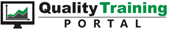 FMEA Preparedness Checklist (AIAG-VDA 2018 Version)FMEA Preparedness Checklist (AIAG-VDA 2018 Version)FMEA Preparedness Checklist (AIAG-VDA 2018 Version)FMEA Preparedness Checklist (AIAG-VDA 2018 Version)1Preparation for conducting an FMEAPreparation for conducting an FMEAPreparation for conducting an FMEA1.1Define the Design, Process or System to be studied.Define the Design, Process or System to be studied.Use a DFMEA, PFMEA or MSR Scope Worksheet to define the bounds of the study and helps prevent scope creep.1.2Select FMEA team members.Select FMEA team members.A Core Team size of 3 to 6 people who work in or are internal customers (or suppliers) of the process or product) usually works well.SMEs (Subject Matter Experts) don't need to be team members; they can be Extended Team members that are called upon them as resources for specific aspects of the study.1.3Confirm Core Team members have had adequate background and training.Confirm Core Team members have had adequate background and training.Does each team member have insight into the process or design under study?Has each team member received prior training in FMEA practices and techniques?1.4Identify likely Extended Team members (SMEs).Identify likely Extended Team members (SMEs).What aspects of the product, process or system may the team need to call upon SMEs?Have SMEs been notified that their assistance may be needed?1.5Determine if a universal custom Ranking Scale is available.Determine if a universal custom Ranking Scale is available.Custom Ranking Scales (with organization examples) make it easier to rate items and make it possible to compare potential risk across multiple FMEAs. 2Information that should be collected before conducting an FMEAInformation that should be collected before conducting an FMEAInformation that should be collected before conducting an FMEA2.1Processing DataProcessing DataProcess Flowcharts (of the process under study)Travelers or Routing Directions (for the process under study)Work Instructions, Operating Instructions or SOPsAssembly Drawings with BoMs (Bill of Materials) or Part NumbersWorkflow Diagrams with Process Layouts (for the process under study)2.2Specification and Testing DataSpecification and Testing DataInternal (In-Process) SpecificationsTest Methods (used in the process or for the design)The results of GR&Rs (Gage Reproducibility & Reliability Studies for measurement equipment used in the process or for the product)Customer Requirements (for the process output or the design)2.3Supporting DataSupporting DataTypical Production (Build) Schedule (e.g. lot or batch size)Yield rates, rework and scrap data (for the process under study)Failure Data and Warranty Information (for the process output or design)Maintenance Records & Manuals (for relevant process equipment)© 2018 Resource Engineering, Inc. | QualityTrainingPortal.com© 2018 Resource Engineering, Inc. | QualityTrainingPortal.com© 2018 Resource Engineering, Inc. | QualityTrainingPortal.com© 2018 Resource Engineering, Inc. | QualityTrainingPortal.com